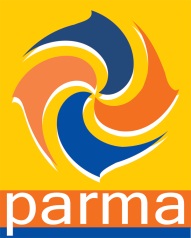   SCHOLARSHIPS/ FREE REGISTRATIONS  SCHOLARSHIPS/ FREE REGISTRATIONS  SCHOLARSHIPS/ FREE REGISTRATIONS  SCHOLARSHIPS/ FREE REGISTRATIONS  SCHOLARSHIPS/ FREE REGISTRATIONSPROGRAMDETAILSAMOUNTRESPONSIBILITYCOMMENTSBen C. Francis Education FundIEA CoursesFor reimbursement of IEA course studiesProgram FundingPARMAUp to $500 per course for books and other feesPaid upon successful completion of national examApplicant submits request to PARMA Secretary-Treasurer prior to starting courseInstructions and form located on PARMA WebsitePARMA ChaptersFree registration for public entity members attending annual PARMA conferenceProgram FundingPARMATwo free registrations per ChapterEach Chapter will be responsible for conducting a drawing of two names of public entity members who have attended PARMA Chapter meetingsChapters will immediately notify PARMA registration of the winning namesWinners will provide copy of the Free Registration Certificate to PARMA when registering for the conference Chapter will give winners a Free Conference Registration Certificate  to be provided by PARMA Executive DirectorBen C. Francis Education FundConference ScholarshipsFor reimbursement of expenses associated with attending PARMA’s annual conferenceProgram FundingPARMAUp to $1000 for seven scholarships awarded for each conferenceMust be approved by BOD prior to conferenceApplicants submit request to PARMA Secretary-Treasurer prior to conferenceBOD approves if more than 7 qualified applications receivedInstructions and form located on PARMA websitePARMA ChaptersConference ScholarshipsFor reimbursement of costs associated with attending PARMA’s annual conferenceProgram FundingPARMA ChaptersEach PARMA Chapter, that meet requirements,  may award scholarships to public entity members of their ChaptersChapter determines amount and eligibility for awarding of scholarshipFunds paid by Chapter to scholarship recipientsRefer to PARMA Policy “Chapter Scholarship Awards by Chapters” located on PARMA websitePARMA ChaptersFree MembershipFor cost of one year’s membershipProgram FundingPARMAEach PARMA Chapter may award up to two (2) one year memberships to Public Entity Chapter membersChapter notifies PARMA of free membership awardsRefer to PARMA Policy “Free Registration Policy/One Year Membership” located on PARMA website